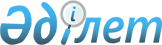 О реализации решения Камыстинского районного маслихата от 22 декабря 2009 года № 190 "О районном бюджете Камыстинского района на 2010-2012 годы"Постановление акимата Камыстинского района Костанайской области от 15 марта 2010 года № 48. Зарегистрировано Управлением юстиции Камыстинского района Костанайской области 30 марта 2010 года № 9-11-104

      В соответствии с Законом Республики Казахстан от 13 апреля 2005 года "О социальной защите инвалидов в Республике Казахстан", Законом Республики Казахстан от 23 января 2001 года "О занятости населения", Законом Республики Казахстан от 7 июля 2004 года "О государственной молодежной политике в Республике Казахстан", Законом Республики Казахстан от 23 января 2001 года "О местном государственном управлении и самоуправлении в Республике Казахстан", в целях реализации решения Камыстинского районного маслихата от 22 декабря 2009 года № 190 "О районном бюджете Камыстинского района на 2010-2012 годы" (зарегистрировано в реестре государственной регистрации нормативных правовых актов за номером 9-11-99) акимат Камыстинского района ПОСТАНОВЛЯЕТ:



      1. Осуществить следующие социальные выплаты из районного бюджета в виде социальной помощи:



      1) на погребение умерших несовершеннолетних детей в размере десятикратного месячного расчетного показателя установленного законом о республиканском бюджете на соответствующий год;

      социальная помощь назначается на умерших несовершеннолетних детей, если один из родителей (усыновитель, удочеритель, опекун, попечитель) на день смерти ребенка зарегистрирован в качестве безработного в уполномоченном органе, либо является пенсионером или инвалидом;



      2) на погребение умерших безработных в размере десятикратного месячного расчетного показателя, установленного законом о республиканском бюджете на соответствующий год;

      социальная помощь назначается на погребение умерших безработных, которые на момент смерти были официально зарегистрированы в качестве безработных в уполномоченном органе, и выплачивается членам семьи умерших либо лицу, осуществившему погребение;



      3) больным заразной формой туберкулеза в поддерживающей фазе лечения на дополнительное питание единовременно в размере десятикратного месячного расчетного показателя;



      4) детям-инвалидам, воспитывающимся и обучающимся на дому в размере восьми месячных расчетных показателей в период обучения ежемесячно, назначается с месяца подачи заявления;

      социальная помощь детям-инвалидам назначается ежемесячно с месяца подачи заявления. Выплата социальной помощи не производится в период проживания детей-инвалидов в домах-интернатах или санаторных школах;



      5) на бытовые нужды инвалидам и участникам Великой Отечественной войны в размере одиннадцатикратного месячного расчетного показателя назначается ежемесячно с момента подачи заявления и прекращается с месяца смерти заявителя или его выбытия за пределы территории района;



      6) малообеспеченным гражданам единовременно на удостоверение личности гражданина Республики Казахстан в размере пятьсот восемдесять три тенге;



      7) малообеспеченным гражданам по возмещению расходов, связанных с приобретением личного подсобного хозяйства (сельскохозяйственного скота в количестве не более 1 головы), в размере фактической стоимости, но не более шестидесятикратной величины месячного расчетного показателя, установленного законом о республиканском бюджете на соответствующий год - на приобретение сельскохозяйственного скота оказывается единовременно, один раз в год и только одному члену семьи, среднедушевой доход которой не превышает установленной черты бедности;



      8) малообеспеченным гражданам являющимся получателями государственной адресной социальной помощи в связи с ростом цен на продукты питания в размере одного месячного расчетного показателя, установленного законом о республиканском бюджете на соответствующий год, выплачивается один раз в месяц;



      9) социальная помощь молодежи, относящихся к социально защищаемым слоям населения и обучающимся за счет средств местного бюджета для возмещения расходов, связанных с получением ими технического и профессионального образования, а также послесреднего или высшего образования;



      10) ко дню инвалидов, инвалидам имеющим I, II группу, детям-инвалидам в размере тысяча тенге, единовременно.



      2. Определить уполномоченным органом по назначению и выплате вышеперечисленных видов социальной помощи государственное учреждение "Камыстинский районный отдел занятости и социальных программ".



      3. Утвердить прилагаемый перечень документов, необходимых для назначения социальной помощи согласно приложению.



      4. Финансирование социальной помощи производить по бюджетным программам "Социальная помощь отдельным категориям нуждающихся граждан по решению местных представительных органов" и "Материальное обеспечение детей-инвалидов, воспитывающихся и обучающихся на дому".



      5. Контроль за исполнением настоящего постановления возложить на заместителя акима района Килибаева Алмата Амантаевича.



      6. Настоящее постановление вводится в действие с 1 января 2010 года.      Аким

      Камыстинского района                       Б. Утеулин      СОГЛАСОВАНО:      Главный врач государственного

      коммунального казенного предприятия

      "Камыстинская центральная районная

      больница" Управления здравоохранения

      акимата Костанайской области

      ________________________ Жанузаков М.Г.      Начальник государственного учреждения

      "Отдел финансов Камыстинского района"

      ______________________ Альпаева С.Ж.      Начальник государственного учреждения

      "Камыстинский районный отдел

      занятости и социальных программ"

      ______________________ Иванченко Л.П.      Начальник государственного учреждения

      "Отдела экономики и бюджетного планирование"

      Камыстинского района

      ___________________________ Нуржанова К.Т.

Приложение      

к постановлению акимата 

от 15 марта 2010 года  

№ 48           Перечень документов, необходимых для

назначения социальной помощи 1. Социальная помощь на погребение умерших

несовершеннолетних детей      Документами, подтверждающими право на получение социальной помощи на погребение несовершеннолетних детей, являются:

      1) копия свидетельства о смерти;

      2) копия свидетельства о рождении ребенка;

      3) справка из уполномоченного органа по вопросам занятости о регистрации родителей (усыновителя, удочерителя, опекуна, попечителя) в качестве безработного;

      4) копию документа, удостоверяющего личность родителя (усыновителя, удочерителя, опекуна, попечителя);

      кроме того:

      усыновители (удочерители) представляют решение об усыновлении (удочерении) ребенка, опекуны (попечители) представляют удостоверение опекуна (попечителя), либо решение органов опеки и попечительства о назначении опекуном (попечителем) над ребенком;

      5) заявление. 2. Социальная помощь на погребение

умерших безработных      Документами, подтверждающими право на получение социальной помощи на погребение несовершеннолетних безработных, являются:

      1) копия свидетельства о смерти;

      2) справка из уполномоченного органа по вопросам занятости подтверждающая, что умерший был зарегистрирован в качестве безработного;

      3) копия документа, удостоверяющая личность умершего безработного;

      4) копия документа, удостоверяющего личность лица, имеющего право на получение социальной помощи;

      кроме того:

      если погребение осуществлено членами семьи, заявитель предоставляет копию документа, подтверждающего факт родственных отношений;

      если погребение осуществлено не членами семьи умершего, заявитель предоставляет копию документа из ритуальной службы или справку аппарата акима округа, села, подтверждающего осуществление погребения;

      5) заявление; 3. Единовременная ежегодная социальная помощь

больным заразной формой туберкулеза в поддерживающей

фазе лечения на дополнительное питание      Документами, подтверждающими право на получение единовременной ежегодной социальной помощи гражданам, больным туберкулезом на дополнительное питание являются:

      1) ходатайство государственного коммунального казенного предприятия "Камыстинская центральная районная больница" Управления здравоохранения акимата Костанайской области на оказание социальной помощи для обеспечения дополнительного питания. В ходатайстве указывается полное наименование должностного лица, подписывающего документ. Подпись ответственного лица должна быть заверена печатью;

      2) копии документа, удостоверяющего личность заявителя;

      3) заявление. 4. Социальная помощь инвалидам и участникам

Великой Отечественной войны, а так же лицам,

приравненным к участникам и инвалидам

Великой Отечественной войны      Лицо, претендующее на получение социальной помощи, предоставляет следующие документы:

      1) копия удостоверения личности;

      2) копию удостоверения инвалида или участника Великой Отечественной войны и приравненным к участникам и инвалидам Великой Отечественной войны;

      3) копия документа, подтверждающего место жительства инвалида или участника Великой Отечественной войны и приравненным к участникам и инвалидам Великой Отечественной войны или справка с места жительства;

      4) заявление. 5. Социальная помощь по возмещению расходов,

связанных с приобретением личного подсобного

хозяйства для личного подсобного хозяйства      Документами подтверждающими право на получение социальной помощи по возмещению расходов с приобретением подсобного хозяйства являются:

      1) копия документа, удостоверяющего личность заявителя;

      2) ходатайство акима сельского округа о выделении средств по возмещению расходов малообеспеченных граждан, связанных с приобретением личного подсобного хозяйства;

      3) договор купли-продажи, в том числе с частными лицами, заверенный нотариально или акимами сельских округов;

      4) документ, подтверждающий приобретение личного подсобного хозяйства (счет, накладная, расписка).

      5) заявление. 6. Социальная помощь молодежи, относящихся

к социально защищаемым слоям населения и

обучающихся за счет средств местного бюджета

для возмещения расходов, связанных с получением

ими технического и профессионального, а так же

послесреднего или высшего образования      Лицо, претендующее на получение социальной помощи, предоставляет следующие документа:

      1) копию документа, удостоверяющего личность заявителя;

      2) справку с места учебы;

      3) договор с учебным заведением о подготовке специалиста с высшим либо средне-специальным профессиональном образовании;

      4) заявление.
					© 2012. РГП на ПХВ «Институт законодательства и правовой информации Республики Казахстан» Министерства юстиции Республики Казахстан
				